Vice-Chair
Bates, Patricia C.

Members
Allen, Benjamin
Archuleta, Bob
Becker, Josh
Cortese, Dave
Dahle, Brian
Dodd, Bill
McGuire, Mike
Melendez, Melissa A.
Min, Dave
Newman, Josh
Rubio, Susan
Skinner, Nancy
Umberg, Thomas J.
Wieckowski, Bob
Wilk, Scott
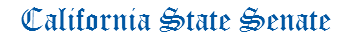 TRANSPORTATION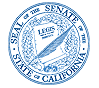 LENA GONZALEZ CHAIRChief Consultant
Randy Chinn

Consultant
Melissa White

Assistant
Katie Bonin
State Capitol, Room 2209
(916) 651-4121
FAX: (916) 445-2209
AGENDAThursday, June 24, 2021 
Upon adjournment of Insurance Committee -- Senate ChamberAGENDAThursday, June 24, 2021 
Upon adjournment of Insurance Committee -- Senate ChamberAGENDAThursday, June 24, 2021 
Upon adjournment of Insurance Committee -- Senate ChamberMEASURES HEARD IN FILE ORDER                                                             Consent items indicated by *1.SCR 39AllenOfficer Tommy Scott Memorial Highway.2.AB 117Boerner HorvathAir Quality Improvement Program: electric bicycles.3.AB 512HoldenSurplus unimproved property: State Highway Route 710.4.AB 744*RodriguezState highways: State Route 83: reduction.5.AB 955QuirkHighways: encroachment permits: broadband facilities.6.AB 984Luz RivasVehicle identification and registration: alternative devices.7.AB 992*CooleyCalifornia Clean Truck, Bus, and Off-Road Vehicle and Equipment Technology Program.8.AB 1196CooleySacramento Regional Transit District: board of directors: voting procedures.9.AB 1035SalasDepartment of Transportation and local agencies: streets and highways: recycled materials.10.AB 1337*LeeTransportation: transit district policing responsibilities.11.AB 1374*MullinDriver’s licenses: organ donation.12.AB 1499*DalyTransportation: design-build: highways.13.ACR 32*Megan DahleHigh Desert State Prison Correctional Officer Richard Bianchi, Jr., Memorial Highway.14.ACR 40*MathisHarry Tow Memorial Highway Overcrossing.15.ACR 47*StoneRobert Scott Johnson Memorial Highway.16.ACR 51*GabrielDr. Sally Ride Memorial Highway.17.ACR 52*PattersonTom Seaver Memorial Highway.18.ACR 64*FongHarvey L. Hall Memorial Highway.19.ACR 67*Quirk-SilvaTommy Lasorda Memorial Highway.